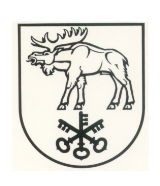           LAZDIJŲ RAJONO SAVIVALDYBĖS TARYBASPRENDIMASDĖL PRITARIMO PROJEKTUI „TURIZMO TRASŲ IR MARŠRUTŲ INFORMACINĖS INFRASTRUKTŪROS PLĖTRA  LAZDIJŲ, VARĖNOS RAJONŲ IR DRUSKININKŲ SAVIVALDYBĖSE“ IR JO DALINIO FINANSAVIMO2016 m. liepos 1 d. Nr. 34-598LazdijaiVadovaudamasi Lietuvos Respublikos vietos savivaldos įstatymo 16 straipsnio 4 dalimi, Lazdijų rajono savivaldybės 2011–2020 metų strateginio plėtros plano, patvirtinto Lazdijų rajono savivaldybės tarybos 2011 m. birželio 29 d. sprendimu Nr. 5TS-61 „Dėl Lazdijų rajono savivaldybės strateginio plėtros plano patvirtinimo“, I prioriteto „Darnaus verslo, kaimo ir turizmo plėtros skatinimas“ 1.3 tikslo „Didinti turistų srautus rajono savivaldybėje“ 1.3.1 uždaviniu „Plėtoti turizmo infrastruktūrą“ ir 2014–2020 metų Europos Sąjungos fondų investicijų veiksmų programos 5 prioriteto „Aplinkosauga, gamtos išteklių darnus naudojimas ir prisitaikymas prie klimato kaitos“ priemonės Nr. 05.4.1-LVPA-R-821 „Savivaldybes jungiančių turizmo trasų ir turizmo maršrutų informacinės infrastruktūros plėtra“ projektų finansavimo sąlygų aprašu Nr. 1, patvirtintu ūkio ministro 2016 m. gegužės 4 d. įsakymu Nr. 4-337 „Dėl 2014–2020 metų Europos Sąjungos fondų investicijų veiksmų programos 5 prioriteto „Aplinkosauga, gamtos išteklių darnus naudojimas ir prisitaikymas prie klimato kaitos“ priemonės Nr. 05.4.1-LVPA-R-821 „Savivaldybes jungiančių turizmo trasų ir turizmo maršrutų informacinės infrastruktūros plėtra“ projektų finansavimo sąlygų aprašo Nr. 1 patvirtinimo“, Lazdijų rajono savivaldybės taryba  n u s p r e n d ž i a:1. Pritarti kartu su partneriais rengiamam projektui „Turizmo trasų ir maršrutų informacinės infrastruktūros plėtra  Lazdijų, Varėnos rajonų ir Druskininkų savivaldybėse“. Preliminari projekto vertė 511 095 Eur.  Projekto vertės dalis, tenkanti Lazdijų rajono savivaldybei – 170 365 Eur.2. Numatyti iš Lazdijų rajono savivaldybės biudžeto lėšų projekto daliniam finansavimui 15 proc. (25 555 Eur) Lazdijų rajono savivaldybei tenkančios projekto vertės dalies tinkamų finansuoti išlaidų.3. Įsipareigoti iš Lazdijų rajono savivaldybės biudžeto lėšų padengti Lazdijų rajono savivaldybės patirtas netinkamas finansuoti, tačiau šiam projektui įgyvendinti būtinas išlaidas, jeigu tokių bus, ir tinkamas finansuoti išlaidas, kurių nepadengia projektui skiriamo finansavimo lėšos.24. Įgalioti Lazdijų rajono savivaldybės administracijos direktorių pasirašyti jungtinės veiklos (partnerystės) sutartį ir jos galimus pakeitimus su projekto partneriais dėl projekto įgyvendinimo bei kitus projektui įgyvendinti reikalingus dokumentus.5. Nustatyti, kad šis sprendimas gali būti skundžiamas Lietuvos Respublikos administracinių bylų teisenos įstatymo nustatyta tvarka ir terminais.Savivaldybės meras Parengė Irena Eimanavičienė2016-06-21LAZDIJŲ RAJONO SAVIVALDYBĖS TARYBOSSPRENDIMO „TURIZMO TRASŲ IR MARŠRUTŲ INFORMACINĖS INFRASTRUKTŪROS PLĖTRA  LAZDIJŲ, VARĖNOS RAJONŲ IR DRUSKININKŲ SAVIVALDYBĖSE“ IR JO DALINIO FINANSAVIMO“AIŠKINAMASIS RAŠTAS2016-06-21Lazdijų rajono savivaldybės tarybos sprendimo projektas „Dėl pritarimo projektui „Turizmo trasų ir maršrutų informacinės infrastruktūros plėtra  Lazdijų, Varėnos rajonų ir druskininkų savivaldybėse“ ir jo dalinio finansavimo“ parengtas vadovaujantis Lietuvos Respublikos vietos savivaldos įstatymo 16 straipsnio 4 dalimi, Lazdijų rajono savivaldybės 2011–2020 metų strateginio plėtros plano, patvirtinto Lazdijų rajono savivaldybės tarybos 2011 m. birželio 29 d. sprendimu Nr. 5TS-61 „Dėl Lazdijų rajono savivaldybės strateginio plėtros plano patvirtinimo“, I prioriteto „Darnaus verslo, kaimo ir turizmo plėtros skatinimas“ 1.3 tikslo „Didinti turistų srautus rajono savivaldybėje“ 1.3.1 uždaviniu „Plėtoti turizmo infrastruktūrą“ ir 2014–2020 metų Europos Sąjungos fondų investicijų veiksmų programos 5 prioriteto „Aplinkosauga, gamtos išteklių darnus naudojimas ir prisitaikymas prie klimato kaitos“ priemonės Nr. 05.4.1-LVPA-R-821 „Savivaldybes jungiančių turizmo trasų ir turizmo maršrutų informacinės infrastruktūros plėtra“ projektų finansavimo sąlygų aprašu Nr. 1., patvirtintu ūkio ministro 2016 m. gegužės 4 d. įsakymu Nr. 4-337 „Dėl 2014–2020 metų Europos Sąjungos fondų investicijų veiksmų programos 5 prioriteto „Aplinkosauga, gamtos išteklių darnus naudojimas ir prisitaikymas prie klimato kaitos“ priemonės Nr. 05.4.1-LVPA-R-821 „Savivaldybes jungiančių turizmo trasų ir turizmo maršrutų informacinės infrastruktūros plėtra“ projektų finansavimo sąlygų aprašo Nr. 1 patvirtinimo“.Šio sprendimo tikslas – pritarti Lazdijų rajono savivaldybės administracijos dalyvavimui projekte „Turizmo trasų ir maršrutų informacinės infrastruktūros plėtra  Lazdijų, Varėnos rajonų ir Druskininkų savivaldybėse“ ir jo dalinio finansavimo“ bei įgalioti Lazdijų rajono savivaldybės administracijos direktorių pasirašyti jungtinės veiklos sutartį ir jos galimus pakeitimus su projekto partneriais bei kitus projektui įgyvendinti reikalingus dokumentus.Lazdijų savivaldybės administracija projekte „Turizmo trasų ir maršrutų informacinės infrastruktūros plėtra  Lazdijų, Varėnos rajonų ir Druskininkų savivaldybėse“ dalyvaus kartu su partneriais: Varėnos rajono savivaldybės administracija ir Druskininkų savivaldybės administracija. Pagrindinis partneris Lazdijų rajono savivaldybės administracija.Projekto metu numatoma vykdyti turizmo trasų ir maršrutų informacinės infrastruktūros plėtros veiklas. Nuorodų, informacinių stendų projektavimas, įrengimas užtikrinant turistų bei lankytojų informuotumą apie turizmo maršrutuose ir turizmo trasose esančias lankytinas vietas.Projekto neigiamos pasekmės – nenumatomos.Projekto sprendimo projektas neprieštarauja galiojantiems teisės aktams.2Priėmus šį Lazdijų rajono savivaldybės tarybos sprendimą, galiojančių teisės aktų pakeisti ar panaikinti nereikės.Dėl sprendimo projekto pastabų ir pasiūlymų negauta.Sprendimo projektą parengė Lazdijų rajono savivaldybės administracijos Investicijų skyriaus vyr. specialistė Irena Eimanavičienė.Investicijų skyriaus vyr. specialistė                         			Irena Eimanavičienė